Педагог: Огарева Юлия Сергеевна2  классУрок № 19Тема: Повторение по модулю 1Здравствуйте ребята.Откройте тетрадь запишите число (The 10 th of November), классная работа- Class workСегодня мы с вами повторим буквы, звуки, слова с пройденного модуля.На следующем уроке у нас будет контрольная работа.Начнем урок с минутки чистописания.Пропишите строчку буквы Jj. 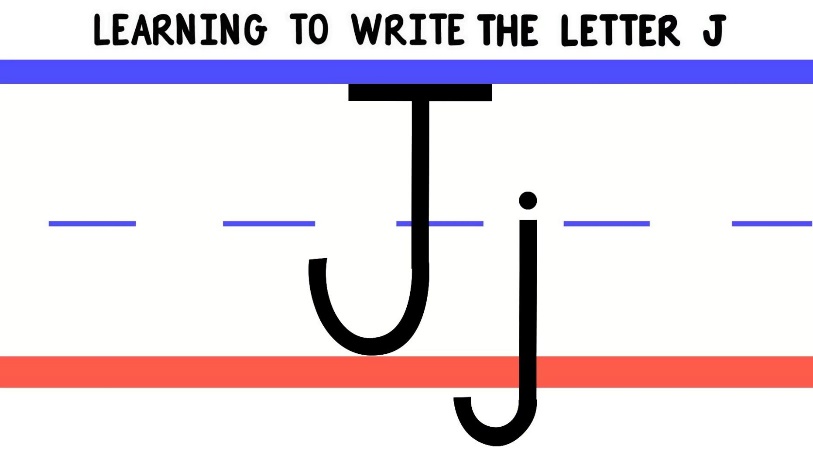 Вспомним песенку про алфавит и звуки букв. Ее можно прослушать несколько раз и подпевайте.https://www.youtube.com/watch?v=BELlZKpi1Zs&list=PL12ACBD59A1A510DC&index=2А теперь переходим к упражнениям.Упражнение 1. Соедини заглавные и соответствующие им строчные буквы:Пишем в тетради так: Аа, Немного отдохнемhttps://yandex.ru/video/preview/5499766195853541915Продолжаем работать.Упражнение 2. Перепиши слова, расставляя их по алфавитуgarden, bedroom, kitchen, houseУпражнение 3. Переведите словосочетания (цвет, предмет мебели) ЗАПИСЫВАЕМ В ТЕТРАДЬ ТОЛЬКО ПЕРЕВОД. black radiored bedblue bathbrown tableУпражнение 4(ПО ЖЕЛАНИЮ). Найди и запиши лишнее слово 1. bedroom, kitchen, daddy, bathroom 2. yellow, blue, white, bath 3. table, bed, red, chair 4. sister, mummy, green, grandma 5. house, daddy, grandpa, brotheНа этом наш урок подходит к концу. Еще раз вспомни алфавит. Устно проговори буквы в алфавитном порядке. Вспомни название цветов на английском: белый, черный, коричневый, зеленый, красный, синий, желтый.Урок окончен. Спасибо за работу.ABDRFNHLdlbafrnh